Fig. S1. The genomic phylogenetic tree based on orthologous protein and gene sequences derived using UBCG tool. 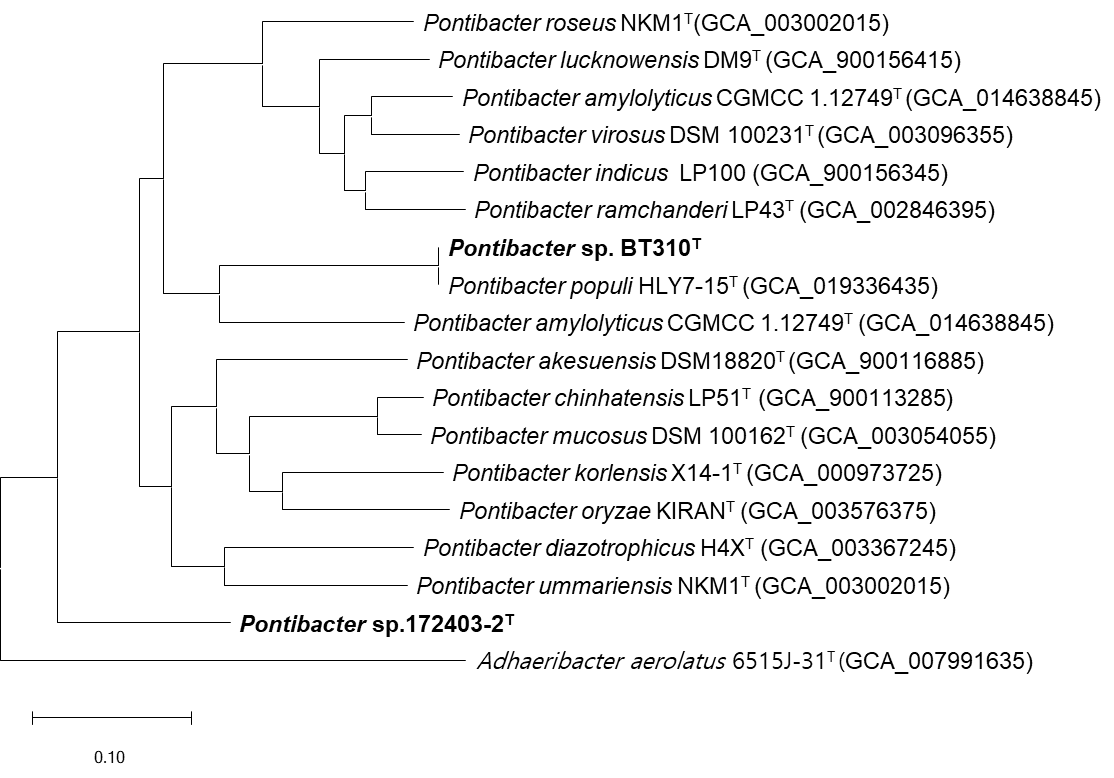 Fig. S2. Polar lipid profile of strain 172403-2T, after two dimensional chromatography.(a), total lipids; (b), phospholipids; (c), aminolipids; (d), glycolipids.Abbreviations: L, lipid; PL, phospholipid; APL, aminophospholipid; PE, phosphatidylethanolamine; AL, aminolipid; GL, glycolipid.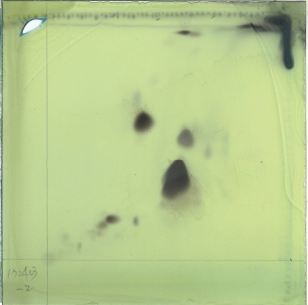 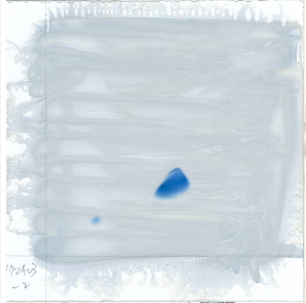 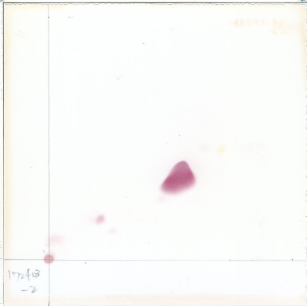 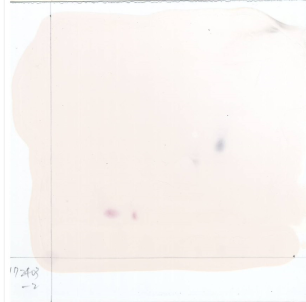 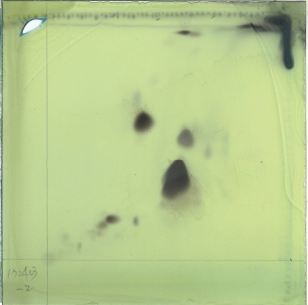 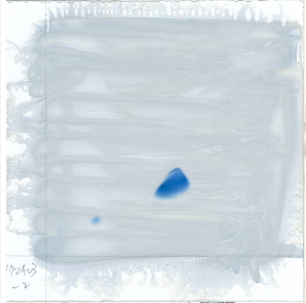 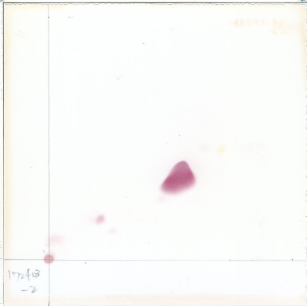 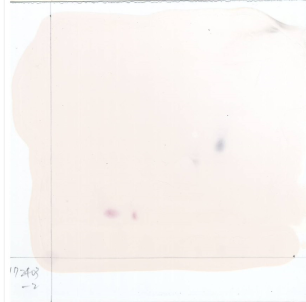 Fig. S3. Polar lipid profile of strain BT310T, after two-dimensional chromatography.(a), total lipids; (b), phospholipids; (c), aminolipids; (d), glycolipids.Abbreviations: L, lipid; PL, phospholipid; APL, aminophospholipid; PE, phosphatidylethanolamine; AL, aminolipid; GL, glycolipid. 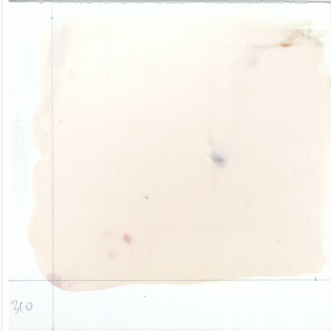 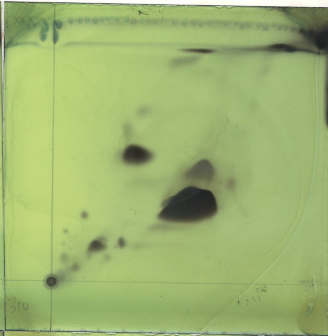 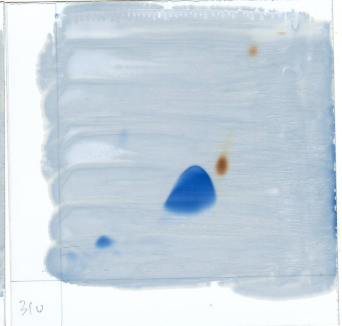 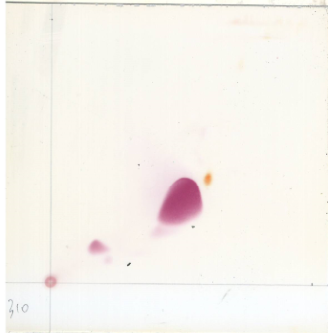 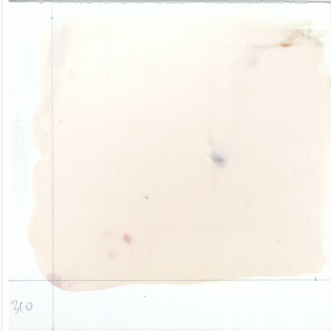 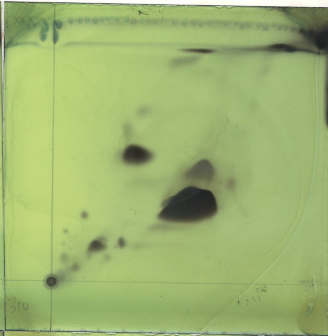 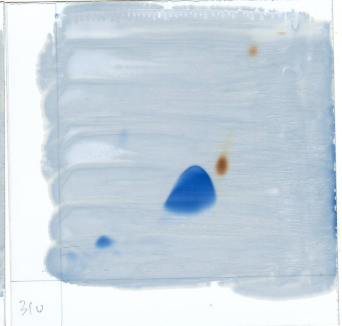 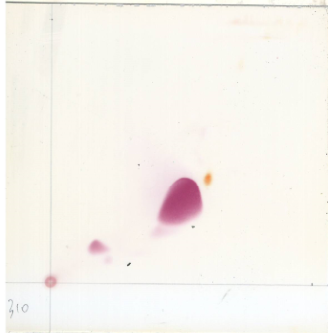 